План работ по содержанию и ремонту общего имущества многоквартирного дома 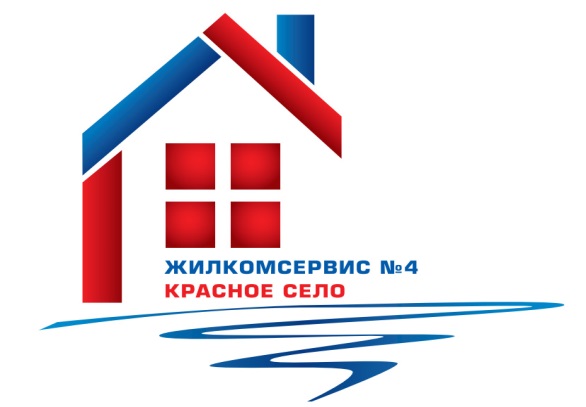 на 2016 годАдрес:                                        Гатчинское ш., д. 8 кор.4Дата передачи в управление                                                        08 июня 2010гОбщая площадь жилых помещений в доме, кв.м.                                 2439,0Год постройки                                                                                                  2009Этажей                                                                                                                     5Парадных                                                                                                                2             Количество квартир                                                                                           40               Меры по снижению расходов на работы (услуги), выполняемые (оказываемые) управляющей организацией:    Одной из основных задач, которые ставит перед собой Управляющая компания ООО «ЖКС №4 Красное село», является снижение расходов на выполняемые/оказываемые работы/услуги. Это достигается за счет следующих мероприятий: -   Наличие хорошо оснащенной производственной базы;-   Хорошо организованная мобильная круглосуточная аварийная служба;- Наличие квалифицированного аттестованного штата технических руководителей высшего и среднего звена;- Знание технических особенностей наших инженерных систем и особенностей эксплуатации каждого конкретного дома;-  Удобное для жителей территориальное расположение четырех эксплуатационных участков;-  Основная доля работ выполняется хозяйственным способом;-  Работа с задолженностью населения.№ п/пНаименование работ (услуг)Периодичность работ (услуг)План работ по содержанию общего имущества МКД, руб.№ п/пНаименование работ (услуг)Периодичность работ (услуг)Стоимость работ в годСодержание и ремонт жилого помещения, в т.ч.:1Управление многоквартирным домомежемесячно32 8092Содержание общего имущества в многоквартирном домеежемесячно266 6463Текущий ремонт общего имущества в многоквартирном домеежемесячно141 2474Уборка и санитарно-гигиеническая очистка земельного участкаежемесячно39 20456Эксплуатация коллективных (общедомовых) приборов учета используемых энергетических ресурсовежемесячно16 4057ИТОГО496 311